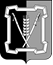 АДМИНИСТРАЦИЯ  КУРСКОГО  МУНИЦИПАЛЬНОГО  ОКРУГАСТАВРОПОЛЬСКОГО КРАЯР А С П О Р Я Ж Е Н И Е11 октября 2021 г.	ст-ца Курская	                                   № 431-рО назначении ответственного за обеспечение безопасности и обработку персональных данных в администрации Курского муниципального округа Ставропольского краяВ соответствии с Федеральным законом от 27 июля 2006 г. № 152-ФЗ «О персональных данных», приказами Федеральной службы по техническому и экспортному контролю от 11 февраля 2013 г. № 17 «Об утверждении Требований о защите информации, не составляющей государственную тайну, содержащейся в государственных информационных системах», от 18 февраля 2013 г. № 21 «Об утверждении Состава и содержания организационных и технических мер по обеспечению безопасности персональных данных при их обработке в информационных системах персональных данных»1. Назначить Егизарова Сергея Ивановича, заведующего сектором автоматизации и информационных технологий отдела по организационным и общим вопросам администрации Курского муниципального округа Ставропольского края, ответственным за обеспечение безопасности и обработку персональных данных в администрации Курского муниципального округа Ставропольского края.2. Настоящее распоряжение вступает в силу со дня его подписания.Глава Курскогомуниципального округаСтавропольского края                                                                  С.И.КалашниковВизируют:Начальник отдела по организационным и общим вопросамЛ.А.КущикНачальник отдела  правового и кадрового обеспеченияВ.Н.КобинГлавный специалист - юрисконсульт отде-ла  правового и кадрового обеспеченияВ.А.ВалькоПроект распоряжения подготовил и вносит заведующий сектором информационных технологий и автоматизации отдела по организационным и общим вопросамС.И.Егизаров